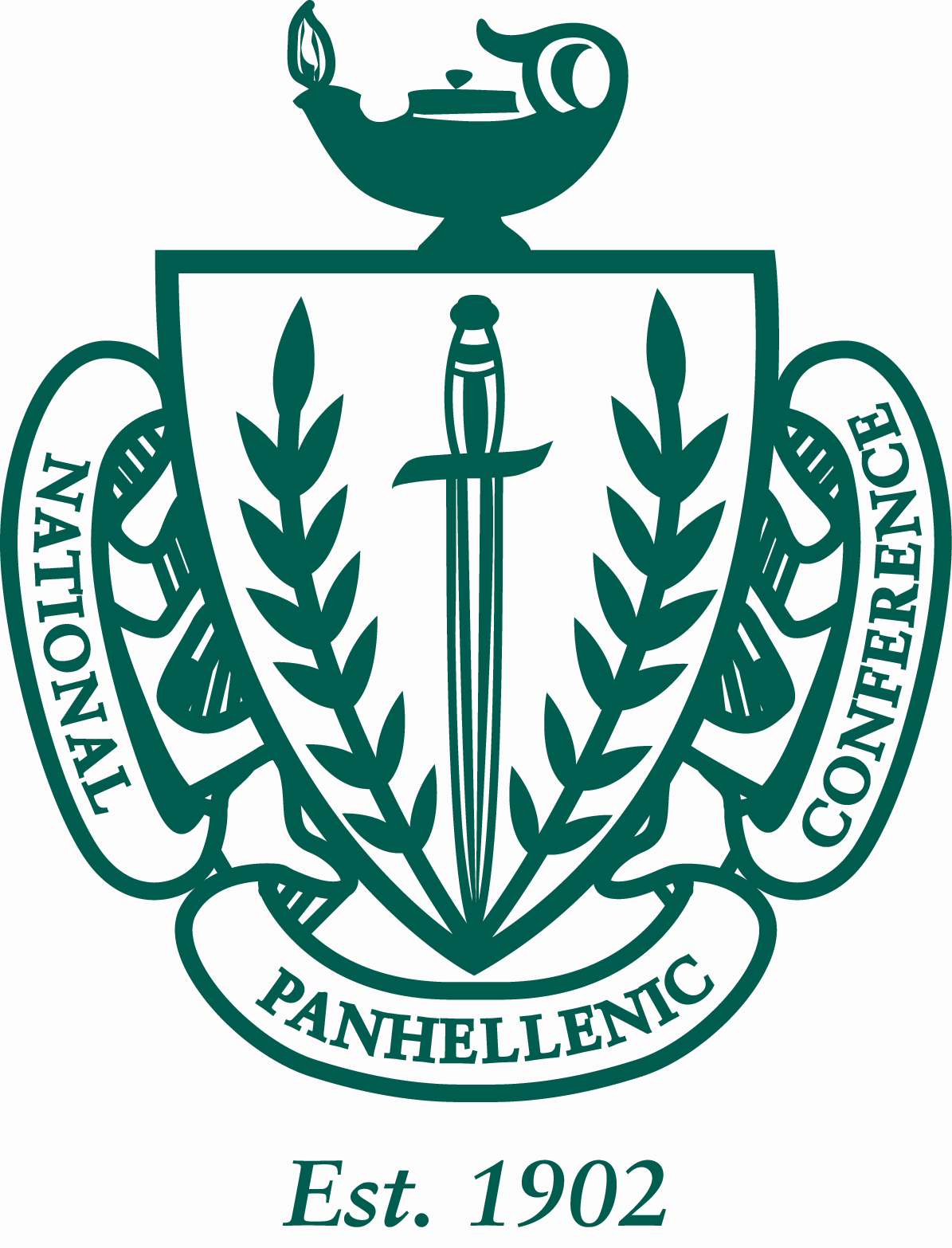 Minutes of the University of Louisiana at Lafayette Panhellenic Council10/12/2015The regular meeting was at 4:00pm in the U Pelican room on University of Louisiana at Lafayette’s campus. Roll was called. ROLL CALL: Sigma Sigma Sigma (all present), Kappa Delta (all present), Delta Delta Delta (all present), Alpha Omicron Pi (all present), Phi Mu (all present) and Sigma Lambda Gamma  (1st and 2nd absent) Alpha Delta Pi (all present) GUESTS: PREVIOUS MINUTES: Previous minutes were approved as distributed. TREASURER’S REPORT: The Treasurer reported as followed:Beginning Balance (8/31/15) $18,698.29	Revenues: $0	Expenses: $0Ending Balance (10/12/15): $17,643.47The following bills were approved for payment: No Bills. Committee Budgets:	Academic: 150	Social: 200	Philanthropy: 200OFFICER REPORTS:VP of Membership: no report VP of Education: no reportVP of Judiciary:  no report Secretary: Send in all announcements to my email, to make sure I have all the correct information. My email is graceeeg15@gmail.com . REPORTS OF STANDING COMMITTEESThe Academic Committee report was presented by Grace Garza, Secretary: 26th is the next drawing turn in A’s and B’s the night before Samantha Lemoine won the A drawing and Amy Pennington won the B The Philanthropy Committee report was presented by Morgan, – Panhellenic pride week March 7-11th  Monday: wake up with Panhellenic and Badge day as well as facts that break stereotypes on social media Tuesday: circle for education, trying to get a speaker for that night Wednesday: wear your letters Thursday: coin challenge and together Thursday dealing social media  promoting Friday: block party Saturday: day of service The Social/Inner Greek Relation Committee was presented by, Ashleigh VP of Judiciary: Fall fest: going to have games like my big fat Easter but still have the gumbo! Potential date Nov 19th 4-6 at KD house REPORTS OF SPECIAL COMMITTEESNew business: motion made by Katie Wappel and seconded by Madelyn Noel to bring this motion back to each chapter to vote for next week on to accept Gamma Rho Lambda into panhellenic as an associate chapter ANNOUNCEMENTS:The following announcements were made: Chapter Announcements:Tri Sigma- Nov. 8th chili cook-off, our big/lil this week! Phi Mu- big/lil this week, had a social with adpii, risk management forum in the ballroom Tuesday 1-3pm KD- Tri delta: had delta desserts this past week and it was fun next week is delta week, Greek night this Wednesday at 7:30AOII- Rose week Nov 9th-14th   First day: pie a pie on RexSecond day arthritis booth Wednesday: sisters for soldiers drop box at the panhellenic Cubicle and aopii house care package Thursday rose sale 12-2 on RexFriday slice of pie mellow mushroom give back night Saturday- boot scoot bbq 12-4 games and foot ticket sales are coming out soon ADPI- had a great time with phi mu at our social, on Thursday we will be on Rex selling pink lemonade from 11-2 for breast cancer awareness SLG- gamma mini week is October 14th-16th flyer will be out soon forum Louisiana room at 7 “I’m not my hair” Thursday salsa night bayou room at 7 Friday in Rex 12-2 raffles tickets for breast cancer research Dean Announcements:True Greek series- all IFC and NPC new members and 1-% of NPHC groups must go to 2 out of 3 speakersOctober 22nd 7pmNovember 4th 6pmNew UL Greek Life instagram page @GeauxGreekULMini Gamma week (sigma lambda gamma) is October 14th-16th Chili cook-off (tri sigma) November 8thKickin for kids (phi mu) November 22nd Homecoming 2015- “UL through the years” October 26-31Programming retreat mandatory for Greek presidents and council executive members January 11 &12, 2016 Emerging leader’s summit: February 20,2016 Panhellenic elections:Nominations for committee due November 2nd Nominations for running due November 9thPresent slate November 16thVote/accept slate November 23rdBisbano transition: November 30th Panhellenic pride week march 7-11 Spring recruitment February 22-26 Risk Management- college sexual assault presentation will be held October 12th at 6pm on the student union in the bayou bijou. Speaker will be Val Senegal, and attendance will count towards excellence packetsCommunity services: Community Service fair October 21 11-1pmAlzheimer’s walk: November 14th ADJOURNMENT: The meeting adjourned at 4:39pm.Grace Garza, Secretary